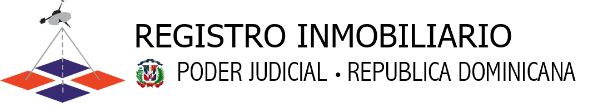 Nombre del Oferente: ____________________________________________     RNC: _________________________Ítem no.DescripciónUnidad de medidaMuestra EntregadaObservaciones